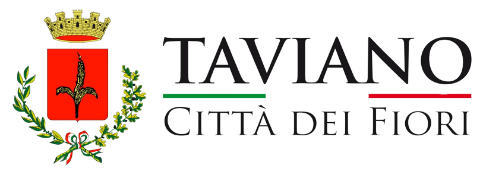 Modulo di IscrizioneCORSO DI MINIATURIZZAZIONE PRESEPIALE 2023Il sottoscritto/a _______________________________________Nato/a il _____________________a________________________Residente in __________________________________________                                            Comune di _______________ Tel.__________________________e-mail ________________________________________________CHIEDEdi poter essere iscritto/a al I° Corso di Miniaturizzazione Presepiale 2023, organizzato dal Comune di Taviano, che si terrà secondo le date e le regole stabilite.DICHIARA di assumersi ogni responsabilità relativa ai danni che potrebbero derivare dall’esercizio delle attività in questione e di sollevare gli organizzatori da ogni responsabilità civile e penale, anche oggettiva, in conseguenza di infortuni cagionati a sé o a terzi e a malori verificatisi durante l’intera durata del Laboratorio, o conseguenti all’utilizzo delle infrastrutture, nonché di sollevare gli organizzatori da ogni responsabilità legata a furti e/o danneggiamenti di qualsiasi oggetto personale.Data_______________                                                      Firma_____________________________________